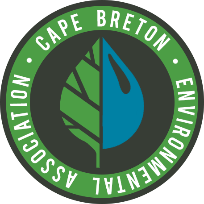 Cape Breton Environmental Association132 Forest Street Glace Bay, NS B1A1G9www.cbenviro.orginfo@cbenviro.org(902) 574-8105Cape Breton Environmental Association Applicant:Thank you for expressing your interest in joining Cape Breton Environmental Association. We are looking for passionate individuals that are eager to make a difference in their community and the environment.Cape Breton Environmental Association (CBEA) is a community-based organization, founded in 2017. Its original mission was to help curb Cape Breton’s ongoing illegal dumping issue but has since grown into a diverse organization that offers environmental awareness through education and participation. Since its establishment, CBEA has been responsible for a variety of community-based environmental initiatives all made possible by passionate volunteers.We thank you so much for applying to be a part of Cape Breton Environmental Association. We look forward to hearing from you!Here are a few things you should read before completing the application:Please submit your application via email to info@cbenviro.org All applicants may be contacted to do an in person or video call interview. This is just an informal conversation where we will have the opportunity to get to know you a little betterVolunteering will start as soon as possibleFull legal name and age.What community are you from?What is your email address that we may use to contact you?What is your educational background?Which committee are you interested in joining? Science, cleanup, fundraising or general volunteer. What type of skills do you think would make you a best fit for the team? Please list five and give a brief explanation. (250 words or less)What is your biggest environmental passion? (500 words or less)Describe some of the volunteering you have done in your community and beyond (500 words or less)Why do you want to become a member of Cape Breton Environmental Association? (500 words or less). 